Утверждено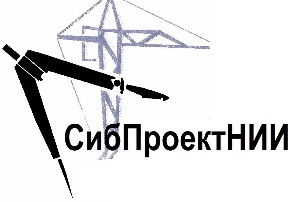 решением СоветаКривошеинского сельского поселения от_____________ 2017 № ______Общество с ограниченной ответственностью«СибПроектНИИ»ПРОЕКТ ИЗМЕНЕНИЙВ ГЕНЕРАЛЬНЫЙ ПЛАНКРИВОШЕИНСКОГО СЕЛЬСКОГО ПОСЕЛЕНИЯКРИВОШЕИНСКОГО РАЙОНА ТОМСКОЙ ОБЛАСТИПоложение о территориальном планированииГенеральный директор															Пономаренко М.В.Заместитель генеральногодиректора																				Афанасьева О.И.Инженер																					Заворин Д.С.Новосибирск2017 г.состав проекта1. ВВЕДЕНИЕИзменения в Генеральный план Кривошеинского сельского поселения Кривошеинского района Томской области, утвержденный решением Совета Кривошеинского сельского поселения от 29.12.2012 № 25 (далее - Генеральный план поселения), подготовлены ООО «СибПроектНИИ» (г. Новосибирск) на основании муниципального контракта от 20.01.2017.Целью внесения изменений в Генеральный план поселения является обеспечение создания оптимальных условий территориального и социально-экономического развития Кривошеинского сельского поселения.Изменения в Генеральный план поселения вносятся в отношении границ населенных пунктов, входящих в состав поселения (село Кривошеино, село Жуково, деревня Новоисламбуль), с учетом имеющихся сведений Единого государственного реестра недвижимости.Изменения вносятся в следующие структурные элементы Положения о территориальном планировании Генерального плана Кривошеинского сельского поселения, утвержденного решением Совета Кривошеинского сельского поселения от 29.12.2012 № 25:1) в таблицу 1.1-1 «Баланс территории по функциональному назначению» части 1.1 раздела 1;2) в таблицу 4-1 «Перечень земельных участков, предполагаемых к включению в состав населённых пунктов» раздела 4;3) в пункт 1 таблицы 5-1 «Основные технико-экономические показатели проекта» раздела 5.Новая редакция полного текста структурных элементов Положения о территориальном планировании, претерпевших изменения, приводится ниже.Графические материалы в новой редакции прилагаются согласно составу проектных материалов, приведенному выше.Внесение изменений в Генеральный план поселения в отношении границ населенных пунктов, входящих в состав поселения, не затрагивают вопросы, подлежащие согласованию в соответствии с требованиями статьи 25 Градостроительного кодекса Российской Федерации.2. Изменения в положение о территориальном планировании2.1. Таблицу 1.1-1 раздела 1 «Планируемое функциональное зонирование территории Кривошеинского сельского поселения» изложить в следующей редакции:«Таблица 1.1-1Баланс территории по функциональному назначению2.2. Таблицу 4-1 раздела 4 «Перечень земельных участков, включаемых в границы населённых пунктов Кривошеинского сельского поселения» изложить в следующей редакции:«Таблица 4-1Перечень земельных участков, предполагаемых к включению в состав населённых пунктов2.3. Таблицу 5-1 раздела 5 «Технико-экономические показатели проекта» изложить в следующей редакции:«Таблица 5-1Основные технико-экономические показатели проекта№ п/пНаименованиеГрифМасштабПоложение о территориальном планированииПоложение о территориальном планированииПоложение о территориальном планированииТекстовые материалы1Положение о территориальном планировании.НСГрафические материалы (карты)2Изменения в Генеральный план Кривошеинского сельского поселения Кривошеинского района Томской области.Карта планируемых границ населенных пунктов.НС1:5000Материалы по обоснованиюМатериалы по обоснованиюМатериалы по обоснованиюТекстовые материалы3Материалы по обоснованиюНСГрафические материалы (карты)4Проект изменений в Генеральный план Кривошеинского сельского поселения Кривошеинского района Томской области.Предложения по изменению границ населенных пунктов Кривошеинского сельского поселенияНС1:5000Материалы проекта в электронной формеМатериалы проекта в электронной формеМатериалы проекта в электронной форме5Диск CD: Положение о территориальном планировании (графические и текстовые материалы).Материалы по обоснованию проекта (графические и текстовые материалы).НС№ п/пНаименованиеПлощадь, га%Общая площадь сельского поселения55905,891001Земли населённых пунктов:13202,361.1в т.ч. жилая зона937,8-1.2в т.ч. зона административно-делового и общественного назначения22,6-1.3в т.ч. зона рекреационная, природно-ландшафтная, санитарно-защитного озеленения и озеленения общего пользования263-1.4в т.ч. зона промышленного производства6,8-1.5в т.ч. зона спортивного назначения4.2-1.6в т.ч. транспортной инфраструктуры44.8-1.7в т.ч. зона объектов специального назначения3,6-1.8в т.ч. акваторий37,2-2Зона инженерной и транспортной инфраструктуры 904,11,623Зона объектов специального назначения9,90,024Лесохозяйственная зона12863,923,015Зона сельскохозяйственных угодий9809,3517,546Зона селькохозяйственного производства191,540,357Зона развития охотничье-рыболовного туризма19866,235,548Зона культурно-познавательного туризма7958,114,239Акватории2752,84,92»Наименование населённого пунктаКадастровый номер земельного участкас. Кривошеино–с. Жуково70:09:0100007:161, 70:09:0100007:162, 70:09:0100007:37, 70:09:0100007:166, 70:09:0100007:65, 70:09:0100007:60, 70:09:0100007:142,  70:09:0100007:61, 70:09:0100007:17, 70:09:0100007:134, 70:09:0100007:55, 70:09:0100007:97, 70:09:0100007:22, 70:09:0100007:159, 70:09:0100007:26, 70:09:0100024:479, 70:09:0100007:13, 70:09:0100007:153, 70:09:0100007:154, 70:09:0100024:523д. Новоисламбуль70:09:0000000:109№ппПоказателиЕдиница измеренияСовременное состояние на 2011 г.Расчётный срок1Территория1.1 Общая площадь земель сельского поселения в установленных границахга55905,8955905,891.1 по категориям земель:1.1 земли населённых пунктовга1094,4513201.1 земли сельскохозяйственного назначения-"-136695482,761.1 земли промышленности, транспорта, связи-"-46,851,61.1 земли водного фонда-"-332733271.1 земли лесного фонда-"-37752,6437752,641.1 земли запаса-"---1.1 земли особо охраняемых территорий-"-16,007971,891.1 по функциональному назначению:1.1 Земли населенных пунктов:га1094,4513201.1 в т.ч. жилая зонага-937,81.1 в т.ч. зона административно-делового и общественного  назначения-"--22,61.1 в т.ч. зона рекреационная, природно-ландшафтная, санитарно-защитного озеленения и мест общего пользования-"--2631.1 в т.ч. зона промышленного производства-"--6,81.1 в т.ч. зона спортивного назначения-"--4,21.1 в т.ч. зона транспортной инфраструктуры-"--44,81.1 в т.ч. зона объектов специального назначения-"--3,61.1 в т.ч. акватории-"--37,21.1 Зона объектов специального назначения-"--9,91.1 Лесохозяйственная зона-"--12863,91.1 Зона сельскохозяйственных угодий-"--9809,351.1 Зона сельскохозяйственного производства191,541.1 Зона развития охотничье-рыболовного туризма-"--19866,21.1 Зона культурно-познавательного туризма-"--7958,11.1 Акватории-"--2752,8Зоны с особыми условиями использования территорий:Зона с особыми условиями использования территории (санитарно-защитные)га-3837Зона с особыми условиями использования территории (водоохранные)-"--116562Население2.1Численность населения тыс. чел.672575002.2Возрастная структура населения:%100,0100,02.2дети до 15 лет-"-15,714,32.2население в трудоспособном возрасте (мужчины 16 - 59 лет, женщины 16 - 54 лет)-"-65,258,22.2население старше трудоспособного возраста-"-19,127,53Жилищный фонд3.1Жилищный фонд - всеготыс. м2 общей площади квартир138,5247,53.1в том числе:3.2из общего жилищного фонда:3.2в многоэтажных домах-"-0,00,03.23 - 5 этажных домах-"-9,517,93.2в малоэтажных домах-"-129,0229,03.2в том числе:3.2в малоэтажные жилых домах секционного типа-"-26,826,83.2в индивидуальных жилых домах с приусадебными земельными участками-"-102,2202,83.3Новое жилищное строительство - всего-"--109,03.4Структура нового жилищного строительства по этажности3.4в том числе:3.4индивидуальные жилые дома с приусадебными земельными участками-"--100,63.43 - 5 этажное-"--8,43.5Средняя обеспеченность населения общей площадью квартирм2/чел.20,633,04Объекты социального и культурно-бытового обслуживания населения4.1Детские дошкольные учреждения,  всегомест2653854.2Общеобразовательные школы, всего-"-8159354.3Учреждения начального и среднего профессионального образованияучащихся3923924.4Больницы, всегокоек1591594.5Поликлиники, всегопосещения в смену2002004.6Предприятия торговли, всегом2 торговой площади493449344.7Предприятия общественного питания, всегомест1003344.8Предприятия бытового обслуживания населения, всегорабочее место34524.9Дома культуры, клубы, всегомест25217424.10Помещения для физкультурно-оздоровительных занятий,  всеготыс. м20,00,55Транспортная инфраструктура5.1Протяженность линий общественного пассажирского транспорта (автобуса)км7,615,35.1Протяженность автомобильных дорог всего (без учёта улично-дорожной сети населённых пунктов)км189,1192,55.1в том числе:5.1дорог регионального значениякм18,622,75.1дорог межмуниципального значения-"-14,513,85.1дорог местного значения-"-156,0156,05.1Водный транспорт-"-1,01,05.2Протяженность улично-дорожной сети населённых пунктовкм-90,85.2в том числе:5.2главных улицкм-26,45.2основных улиц-"--56,05.2второстепенных улиц-"--8,45.3Обеспеченность населения индивидуальными легковыми автомобилями (на 1000 жителей)-"-нет данных4006Инженерная инфраструктура и благоустройство территории6.1Водоснабжение6.1.1Водопотребление - всеготыс. м3/сут--6.1.1в том числе:6.1.1на хозяйственно-питьевые нужды-"--3,686.1.1на производственные нужды-"---6.1.2Вторичное использование воды%--6.1.3Среднесуточное водопотребление на 1 чел.л/сут на чел.-3006.1.3в том числе на хозяйственно-питьевые нужды-"--3006.2Канализация6.2.1общее поступление сточных вод - всеготыс. м3/сут-3,356.3Энергоснабжение6.3.1Потребность в электроэнергии – всегомлн. кВт·ч/год-10,56.4Газоснабжение6.4.1Потребление газа – всегомлн. м3/год-9,16.5Связь6.5.1Обеспеченность населения телефонной сетью общего пользованияномеровна 100 семей-2 2446.6Санитарная очистка территорий6.6.1Скотомогильникединиц/га116.6.1Усовершенствованные свалки (полигоны)единиц/га346.6.2Общая площадь свалокга5,7913,157Ритуальное обслуживание населения7.1Общее количество кладбищга55